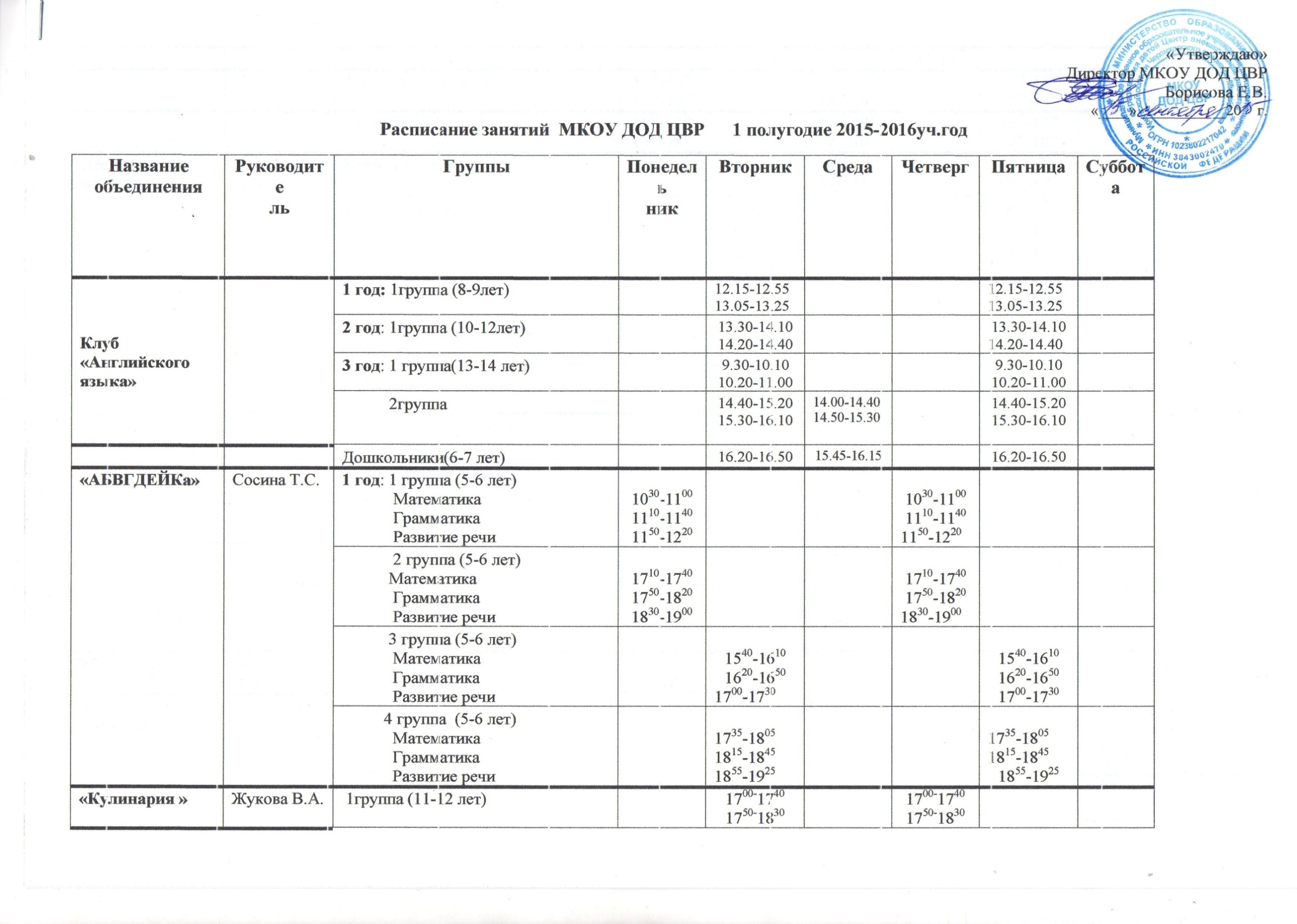 1840-19201840-19202 группа (11-12 лет)1500-15401550-16301500-15401550-16301500-15401550-16303 группа(13-14 лет)1640-17201730-18101640-17201730-18101640-17201730-1810Декоративное плетениеСан-Пу-И В.А.1 год : (7-8лет)1400-14401450-15301550-16301640-1720Декоративное плетениеСан-Пу-И В.А.2 год:  (9-10 лет)     920-10001010-10501100-1140920-10001010-10501100-1140Декоративное плетениеСан-Пу-И В.А.3 год: (11-13 лет)1330-14101420-15001510-15501330-14101420-15001510-1550Декоративное плетениеСан-Пу-И В.А.Вязание16 00-16 401650-17101540-16201630-1650 Мастерская  «Творческих идей»Духовникова О.В.1 год: 1группа (7-8 лет)1000-10401050-11301000-10401050-1130 Мастерская  «Творческих идей»Духовникова О.В.2 год: 1группа (8-10 лет)1400-14401450-15301400-14401450-15301400-14401450-1530 Мастерская  «Творческих идей»Духовникова О.В.3 год: 1группа (11-13 лет)1600-16401650-17301540-16201630-17101540-16201630-1710Дошкольники(5-6 лет)1715-17401750-18101715-17401750-1810«Техническое моделирование»Вессель Д.А.1год:1 группа (10-13 лет)1430-15101520-1600«Техническое моделирование»Вессель Д.А.         2 группа (10-13 лет)1610-1650«Бисероплетение»Бочурина  В.В.  1 год: 1группа (10-12 лет)1700-17401750-18301700-17401750-1830Художественное слово Борисова Е.В. 1 год: 1группа (10-12 лет)1400-14401450-15301400-14401450-1530Художественное слово Борисова Е.В.2 год: 1 группа (13-15 лет)1100-11401150-12301240-1300Юный экономист Попова Л.В.1 год Основы экономики (4кл)1400-14401450-15301400-14401450-1530Юный экономист Попова Л.В.2год Основы экономики (5  класс) 1400-14401450-15301530-16101620-1700Юный экономист Попова Л.В.2 годМатематика в экономике(7класс)Юный экономист Попова Л.В.1 год История и организация хоз. деятельности (6-7 класс)1400-14401450-1530Юный экономист Попова Л.В.3 год История и организация хоз. деятельности (8 класс)1700-17401750-1830Юный экономист Попова Л.В.2 годОсновы экономической теории и элементы экономич моделирования(9 кл)1гр1700-17401750-1830Юный экономист Попова Л.В.3 годОсновы экономической теории и элементы экономич моделирования(10-11кл)1гр1100-11401150-12301530-16101620-17001700-17401750-18303 годОсновы экономической теории и элементы экономич моделирования(10-11кл)2 гр1100-11401150-12301530-16101620-1700Клуб  детей-инвалидов «Мы – особые»Боровченко Н.ХУтешева Настя 15 летРогачева Алина 7 лет1500-15401550-16301500-15401550-16301330-14101420-15001710-17501800-18401140-1220Клуб  детей-инвалидов «Мы – особые»Боровченко Н.ХФедоров Максим 7 лет1330-14101420-15001500-15401550-16301330-14101420-15001710-17501800-18401140-1220Клуб  детей-инвалидов «Мы – особые»Боровченко Н.ХМуравьев Артем 11 лет1330-14101420-15001500-15401550-16301330-14101420-15001710-17501800-18401140-1220Клуб  детей-инвалидов «Мы – особые»Боровченко Н.ХСорокин Антон  8 лет1710-17501800-18401500-15401550-16301330-14101420-15001710-17501800-18401140-1220Клуб  детей-инвалидов «Мы – особые»Боровченко Н.ХСорокин Алексей 13 лет1710-17501800-18401500-15401550-16301330-14101420-15001710-17501800-18401140-1220Клуб  детей-инвалидов «Мы – особые»Боровченко Н.ХФраткин Саша  11 лет1140-12201230-13101500-15401550-16301330-14101420-15001710-17501800-18401140-1220Фраткин Костя 8 лет1140-12201230-13101230-1310Егоров  Толя  7 лет1100-11301100-1130Муратов  Кирилл 5 лет1630-17001630-1700Анохин  Николай 7 лет1630-17001630-1700ТеатральныйМалыхина И.Ф.1 год обучения 1000-10401050-11301000-10401050-11302 год обучения 1600-16401650-17301600-16401650-17301200-1240«Речевичок»ВасиченкоЛ. А.ВасиченкоЛ. А.1.подгуппа (5 лет)Глебов ДанилКоктышева  АлинаЛевченко МаксимНикифиров АндрейПеретолчин  Артем2. подгруппаЕгоров МаксимИванов  КириллПарамонов ВаняПарпалес  ЗахарПодшивалов НикитаШурыгина  Алина3. подгруппа(6-7 лет)Зазулин АртемМитрофанова  НастяСамохвалов  КостяСеменюк   Ваня15.00-15.301подгруппа15.40-16.102подгруппа16.20-16.503подгруппа1520-15501440-15101600-16301720-17501640-17101520-15501640-17101600-16301440-15101400-14301400-14301640-17101600-16301520-15501440-1510Объединение «Хореография»Шаманова Е. В,Младшая группа 1г.об. (7-8 лет)1300-13401350-1430Объединение «Хореография»Шаманова Е. В,2г.об.(8-9 лет)1450-15101520-16001430-15101520-1600Объединение «Хореография»Шаманова Е. В,Средняя группаОбъединение «Хореография»Шаманова Е. В,2г.об. (10-12 лет)1430-15101520-16001550-16101620-1700Объединение «Хореография»Шаманова Е. В,Старшая группа3 г.об( 14-15 лет)1550-16301640-1720Объединение «Мягкая игрушка»Парамонова О.Д.1г.об(7-8 лет)1330-14101420-15001330-14101420-1500Объединение «Мягкая игрушка»Парамонова О.Д.2г. об.(10-12 лет)1510-15501600-16401330-14101420-15001330-14101420-1500Объединение «Мягкая игрушка»Парамонова О.Д.3г. об.(12-14 лет)1500-15401550-16301640-17201500-15401550-16301640-17201500-15401550-16301640-1720Объединение «Юный художник»Сагитова З.А.1 гр.(5-7 лет)1600-16301640-1710 1715-17451755-18251715-17451755-1825Объединение «Юный художник»Сагитова З.А.2 гр.(5-7 лет)1715-17451755-18251715-17451755-18251600-1710Объединение «Юный художник»Сагитова З.А.3 гр.(5-7 лет)1600-16301640-17101600-16301640-17101600-16301640-1710